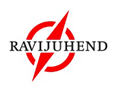 Ravijuhendi “Transfusioonravi juhend (I osa). Äge verejooks ja massiivne transfusioon; patsiendi operatsioonile eelnev ambulatoorne ja perioperatiivne käsitlus” töörühma koosolek nr 1022.02.2022 kell 15:00-17:30MS TeamsOsalesid töörühma juht Kadri Rohtla; töörühma liikmed Renna Truus, Kerli Vijar, Marko Murruste, Angela Kalamees, Merike Toomik, Mari Punab, Polina Savitski, Pille Lõmps. TÜ ravijuhendite püsisekretariaadi liige Kairit Linnaste.Koosolekul osalesid kõik töörühma liikmed, sisuliste otsuste tegemiseks oli kvoorum koos. Koosolekut juhatasid K.Rohtla ja K.Linnaste, protokollis K.Linnaste.Koosoleku päevakord: 1. Sissejuhatus ja huvide deklareerimine (K. Rohtla)Ühelgi töörühma ega sekretariaadi liikmel ei ole huvide deklaratsiooni midagi lisada.2. Juhendi käsikirja parandusedTöörühm on koosolekule eelneva nädala jooksul teinud juhendi käsikirja parandusi ning need küsimused, mis vajasid töörühma liikmete arvamust, arutati koosolekul läbi.Olulisemad muudatud: Töörühm otsustas muuta juhendi pealkirja, võttes pealkirjast ära sõna “massiivne”. Uus pealkiri kõlab nii: “Transfusioonravi juhend (I osa). Äge verejooks ja transfusioon; patsiendi operatsioonile eelnev ambulatoorne ja perioperatiivne käsitlus”. Soovituste loetellu lisati teine kaltsiumi kasutamise kohta käiv soovitus: Ägeda jätkuva verejooksuga patsiendil kontrollige kaltsiumi sisaldust veres ja korrigeerige hüpokaltseemia (tugev soovitus, väga madal tõendatuse aste)Samasisuline soovitus on massiivset transfusiooni vajavate patsientide ravi kohta käivate soovituste loetelus. Mõistete loetelus korrigeeriti hüübimishäire/koagulatsioonihäire ja hemostaasihäire definitsioonid ning korrigeeriti soovituste sõnastusi vastavalt sellele. 3. Juhendi edasine kava Töörühma liige M.Toomik teeb juhendi käsikirjale ja lisadele esmase keeletoimetuse, juhend plaanitakse välja saata 25.02.2022. Juhend loodetakse kinnitada 15.03.2022 Ravijuhendite Nõukoja koosolekul. Elektroonselt jätkub töö patsiendi infomaterjaliga. Protokoll koostatud 25.02.2022